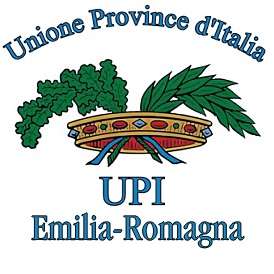 
Venerdì 22 ottobre 2021, ore 10.00 – 12.30Collegamento GoToMeetingSEMINARIO IN VIDEOCONFERENZASmartworking: 
Stato dell’arte, tendenze emerse dalla ricerca poleis e prospettive futureSCHEDA DI ISCRIZIONENome e Cognome				Ente di appartenenzaRuolo/qualificaE-mailCellulareDA INVIARE VIA FAX AL NUMERO 051 6494321OPPURE VIA E-MAIL A IRENE.DEGIORGI@UPI.EMILIA-ROMAGNA.IT(Informativa privacy Reg. UE 2016/679 e D. Lgs. 196/2003, così come modificato e integrato dal D.Lgs. 101/2018)Organizzazione e coordinamentoUPI Emilia-Romagna 
Presidente: Gian Domenico Tomei - Direttore: Luana PlessiVia I. Malvasia, 6 – 40131 Bologna - Tel. 051 6492491 – Fax 051 6494321www.upi.emilia-romagna.it 